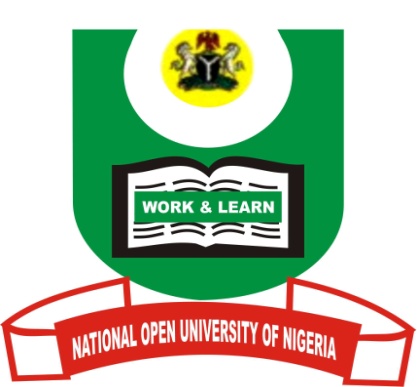 NATIONAL OPEN UNIVERSITY 0F NIGERIAUniversity Village, Plot 91, Cadastral Zone,NnamdiAzikiwe Express Way, Jabi, AbujaJanuary-March 2018 ExaminationProgramme: PGD HIV/AIDS EDUCATION AND MANAGEMENTCourse Code: HEM 709Course Title: PRIMARY HEALTH CARE AND HIV/AIDSCredit Unit:3Time allowed: 2 HoursInstruction: ANSWER ALL QUESTIONSQ1. (a) Define Primary Health Care?  (5 marks)(b) List the principles of Primary Health Care?  (5 marks) (c) List the components of Primary Health Care?  (5 marks, any five) (d)Write concisely on the Alma-Ata Declaration on Primary Health Care (5 marks)Q2. (a) List the basis for evolution of Health for All concepts (5 marks)(b) List five important health indicators to monitor progress towards Health for All (5 marks)(c)Write briefly on the approaches to interviewing (5 marks)Q3. (a) Write in details on any five of theGuidelines for an Effective Interview/History taking (10 marks)(b) List the five key strategies by Ottawa Charter for health promotion (5marks)Q4. (a) Define Health for All (HFA)? (1 mark)(b)  Describe in details with examples the three levels of preventionof diseases (9 Marks)	(c)  Write briefly on five (5) of the behaviors that Promote Health (Healthy Habits) (10 marks)